20 апреля команда юнармейцев нашей школы приняла участие в Городских соревнованиях  «Школа безопасности». Ребята показали свои знания и умения в аварийно-спасательных работах, оказании первой медицинской помощи, умение ориентироваться на местности. При прохождении полосы препятствий продемонстрировали свою силу, ловкость и выносливость. Своим выступлением ребята довольны! Ждем результатов соревнования!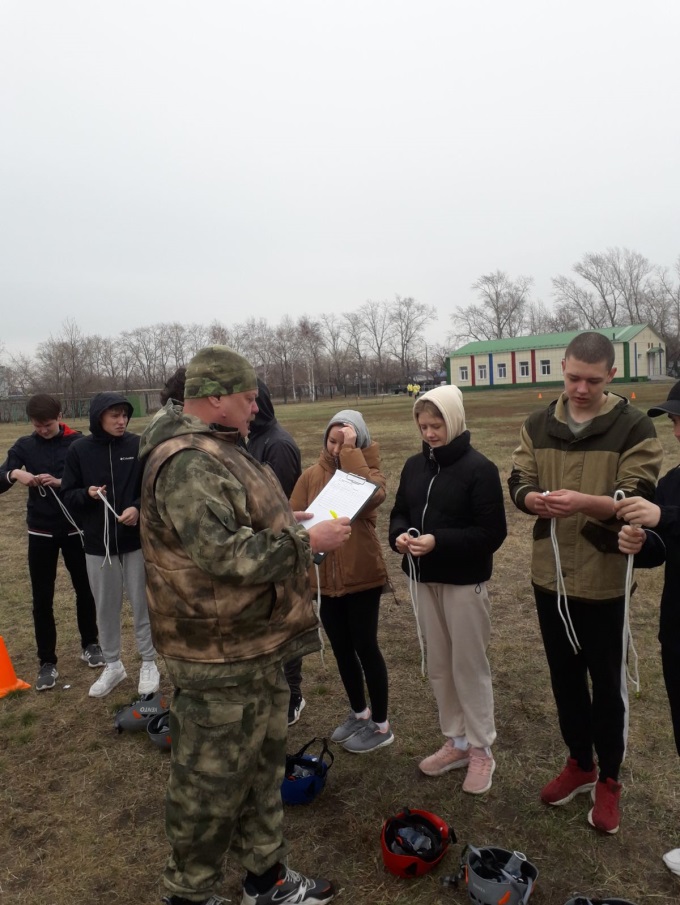 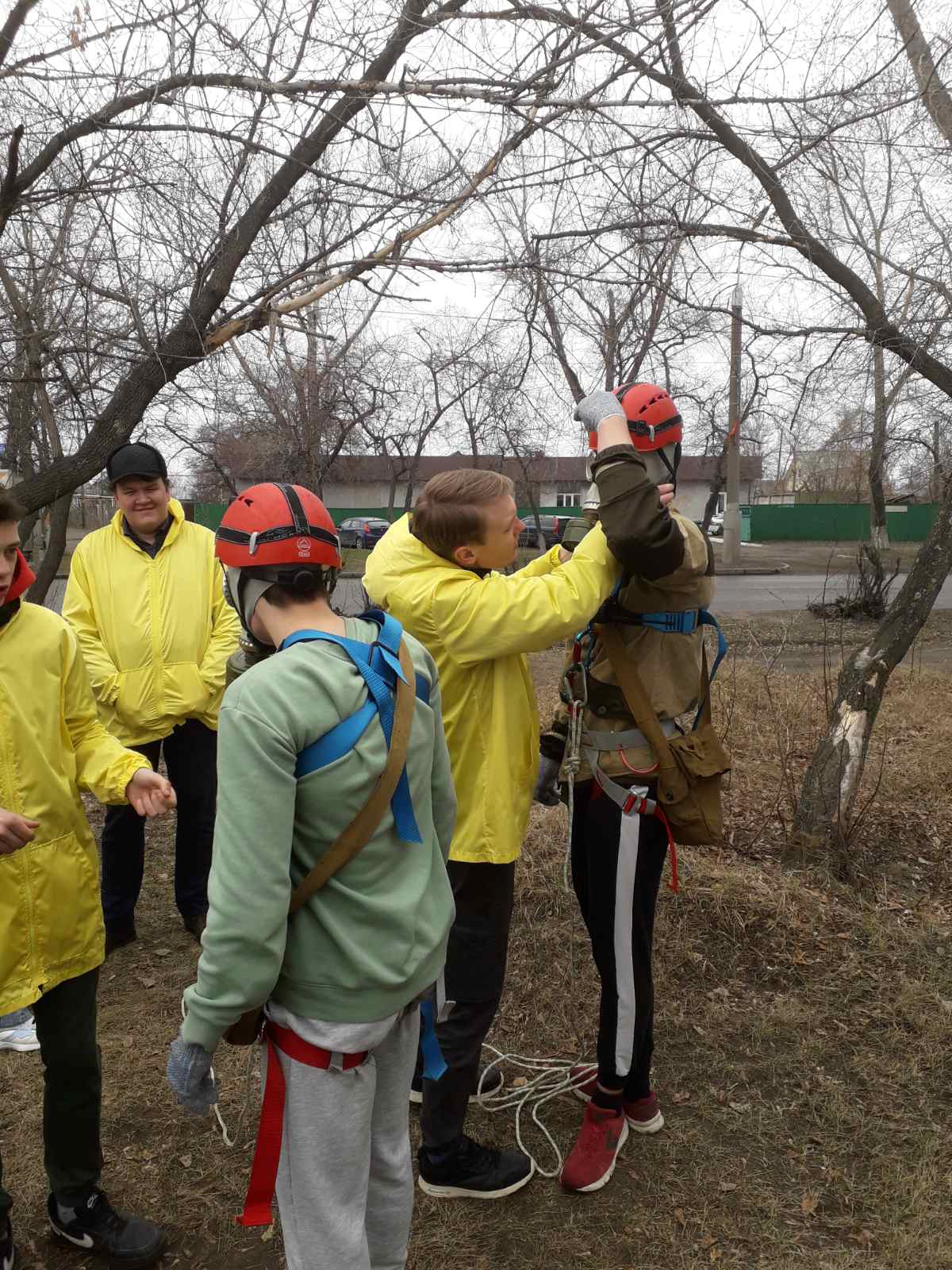 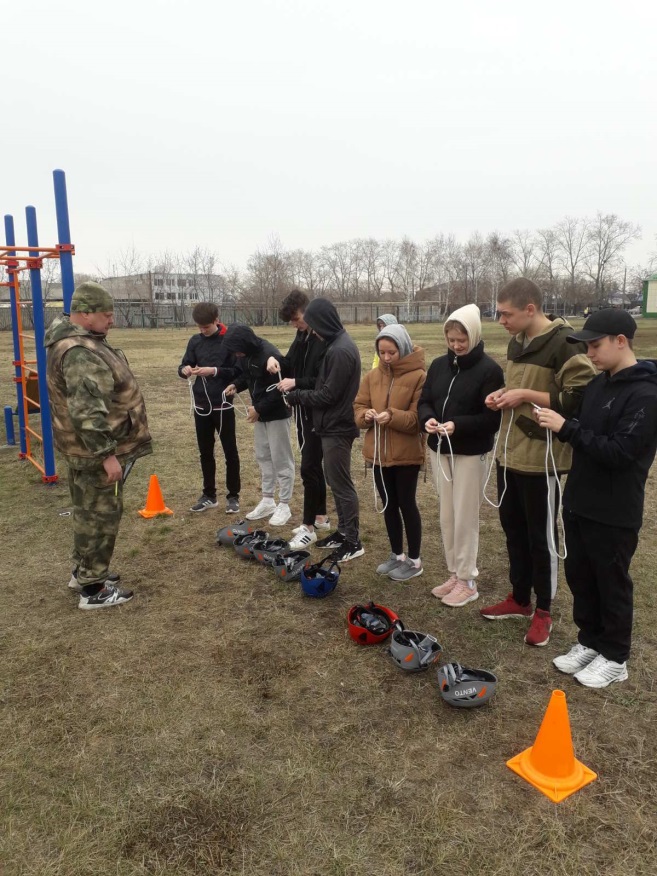 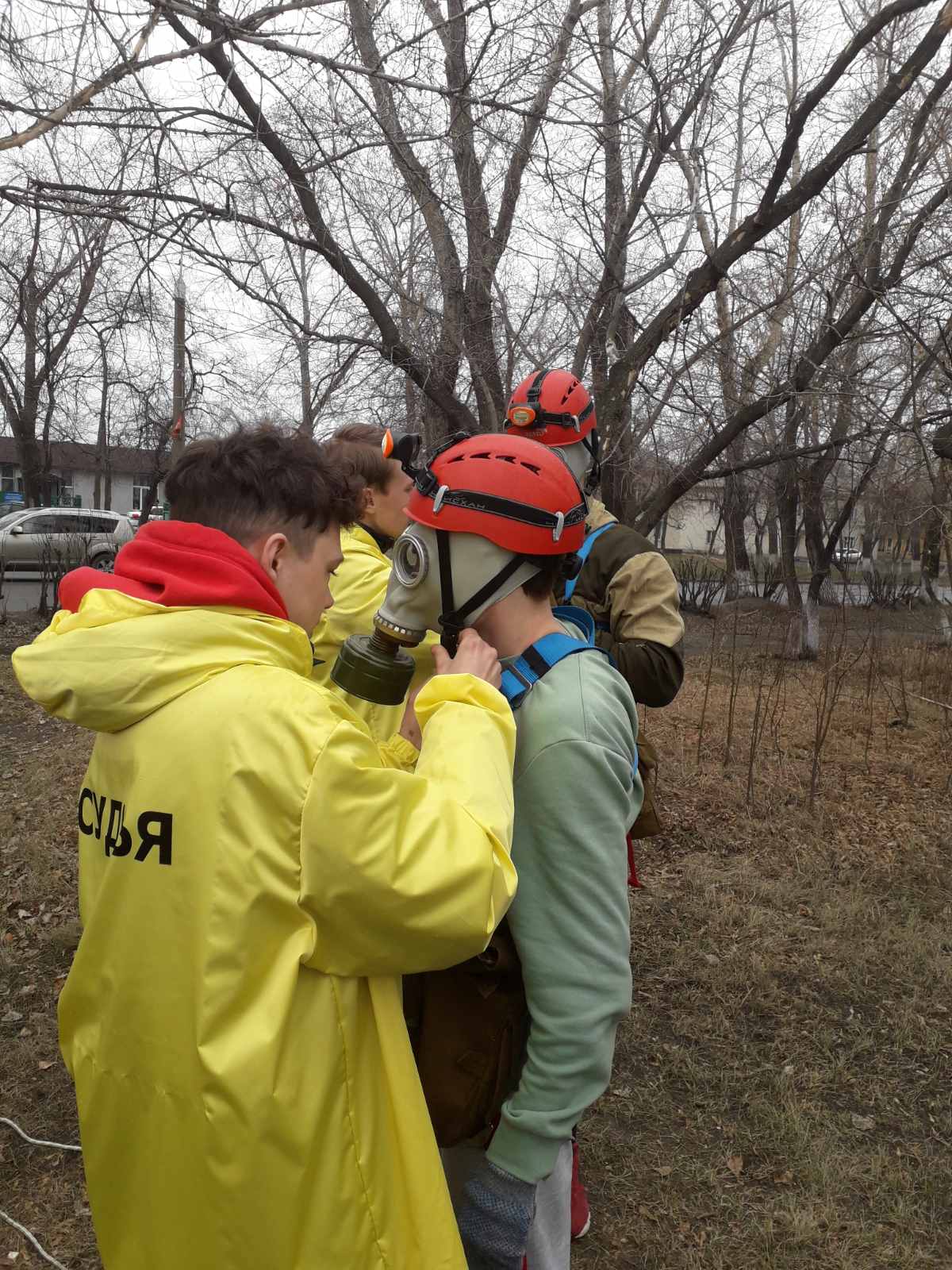 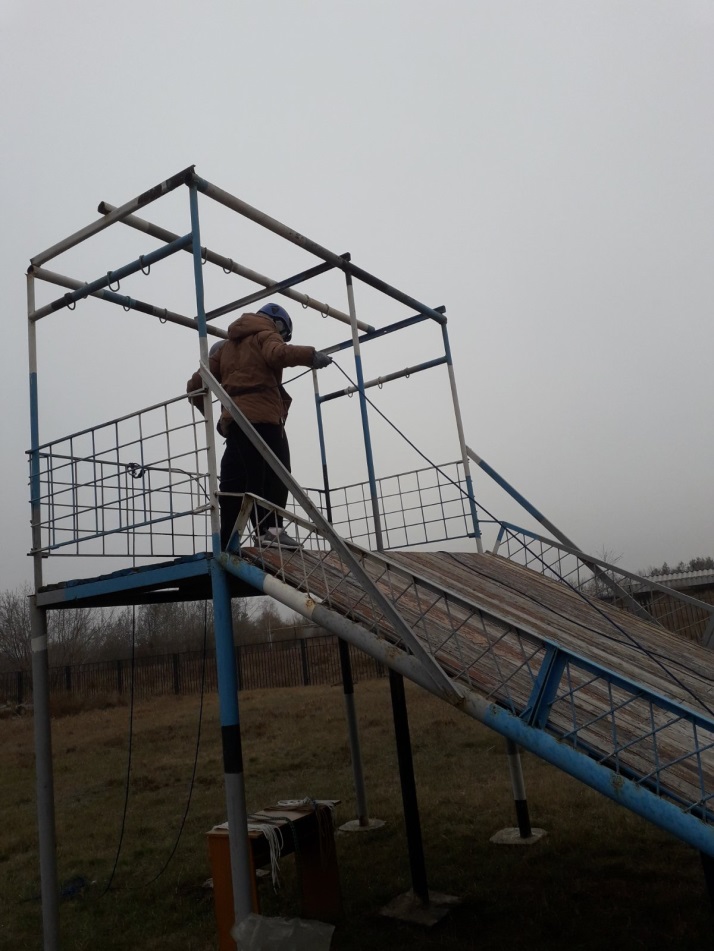 